一、背景		能力建设作为国际电联、特别是发展部门的重要职责使命，已经在该领域开展了诸多卓有成效的工作，对提升发展中国家信息通信领域发展水平和人力资源能力做出了积极贡献。世界电信发展大会第40号决议《能力建设举措组》、第73号决议《国际电联高级培训中心》为国际电联开展能力建设活动提供了有效指导。我们注意到自2019年以来，国际电联在能力建设领域还实施了数字转型中心项目（Digital Transformation Centres，DTC）。在2021年国际电联理事会虚拟磋商期间提出建设国际电联培训学院（ITU training institute）并提出可行性分析报告。此外，国际电联发展部门积极对2018-2022周期国际电联高级培训中心项目进行总结评估，并提出下一周期运作建议，以重塑高级培训中心项目品牌。二、建议考虑到能力建设活动对广大发展中国家的重要意义和作用，以及国际电联在该领域富有成效的工作，我们建议：1.全面梳理总结国际电联在能力建设领域开展的各项活动，为有志于为国际电联能力建设积极贡献的利益攸关方提供明确的指导。包括高级培训中心项目、数字化转型中心、在区域和国际电联层面通过建立伙伴关系开展的培训活动，以及通过ITU-D项目合作形式开展的培训活动。2.明确各类培训项目的职责和重点区分，避免不同类型培训项目之间的重叠和竞争，实现培训资源优化。如果不同类型项目之间没有明确的重点区分，则应采用统一的评估和遴选标准及流程。3.发挥国际电联协调作用，推动现有及潜在的培训机构之间的导师和课件资源共享。此外，建议国际电联加强参与各培训机构的培训课程，积极分享国际电联在相关技术和标准领域开展的工作。______________理事会2022年会议
2022年3月21-31日，日内瓦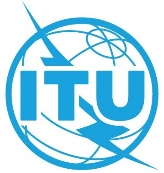 议项：ADM 18文件 C22/70-C议项：ADM 182022年3月5日议项：ADM 18原文：中文中华人民共和国提案中华人民共和国提案关于加强国际电联能力建设举措的建议关于加强国际电联能力建设举措的建议概述考虑国际电联在能力建设领域开展的各项工作，对未来工作提出进一步建议。一是全面梳理总结国际电联在能力建设领域开展的各项活动，为有志于为国际电联能力建设积极贡献的利益攸关方提供明确的指导。二是明确各类培训项目的职责和区分。三是发挥国际电联协调作用，推动现有及潜在的培训机构之间资源共享。需采取的行动重点请理事会对该文稿进行审议并采取相应行动。______________参考文件国际电联高级培训中心计划：2021年战略审议和建议 （ITU CENTRES OF EXCELLENCE PROGRAMME: STRATEGIC REVIEW 2021 AND RECOMMENDATIONS）